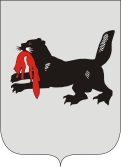 ИРКУТСКАЯ ОБЛАСТЬСЛЮДЯНСКАЯТЕРРИТОРИАЛЬНАЯ ИЗБИРАТЕЛЬНАЯ КОМИССИЯг. СлюдянкаО проведении сверки данных о членах основных составов участковых избирательных комиссий и резерва избирательных участков № 1285-№1312     В соответствии со статьями 20, 22, 27 Федерального закона от 12 июня 2002 года № 67-ФЗ "Об  основных  гарантиях избирательных прав и права на участие в референдуме граждан Российской Федерации", в целях внесения актуальных сведений в Государственную автоматизированную систему Российской Федерации "Выборы" для решения задач, связанных с формированием участковых избирательных комиссий и резерва указанных комиссий, Слюдянская территориальная избирательная комиссияРЕШИЛА: 1.  Поручить председателям участковых избирательных комиссий избирательных участков Слюдянского муниципального района не позднее 21 марта 2021 года осуществить сверку данных о членах основных составов участковых избирательных комиссий и резерва избирательных участков № 1285-№1312  в части паспортных данных, месте работе (роде занятий), профессиональном образовании и адресе места жительства и обеспечить предоставление данных в случае необходимости их корректировки с приложением подтверждающих документов.2. Разместить решение на официальном сайте администрации Слюдянского муниципального района: http://www.sludyanka.ru/ в разделе «Избирательная комиссия» и направить в участковые избирательные комиссии избирательных участков №1285-№1312.3. Контроль за исполнением настоящего решения поручить секретарю Слюдянской территориальной избирательной комиссии Н.Л. Титовой.Председатель Слюдянской территориальной избирательной комиссии									        Н.Л. ЛазареваСекретарь Слюдянской территориальной избирательной комиссии									        Н.Л. ТитоваР Е Ш Е Н И ЕР Е Ш Е Н И Е04 марта 2021 года№ 5/28 